	Наш герой    В Заиграевском реабилитационном центре для несовершеннолетних в группе детей дошкольного возраста прошло занятие посвященное Дню космонавтики. Дети узнали имя первого космонавта, рассмотрели глобус, и представили, как летим в ракете вокруг земли. Ракету отразили в аппликации. Дети наклеивали детали ракеты, звезды, планеты. Узнали, что нам дало покорение космоса. Космонавты   сильные люди и поэтому занимаются спортом. Дети тоже провели тренировку, показали свою силу, ловкость. Занятие  очередной раз  показало силу и мощь  нашей Родины. Гордость за Россию.                   Воспитатель: Трофимова. М. И.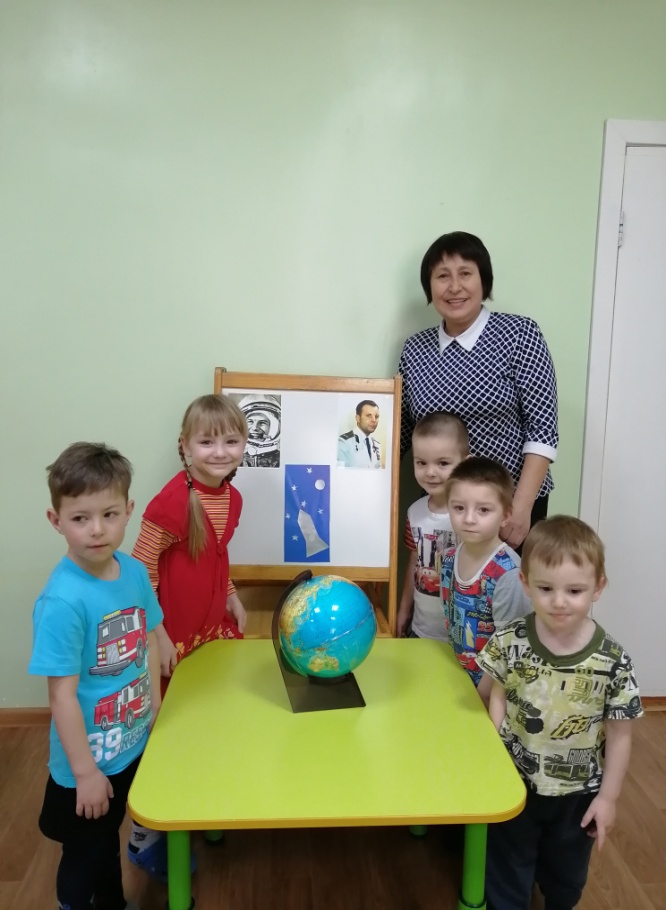 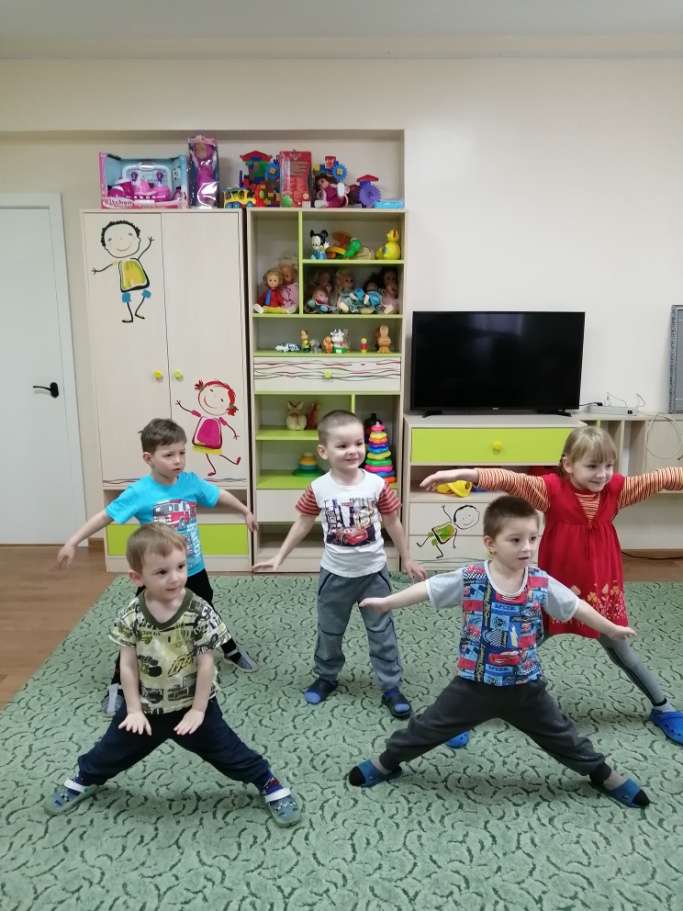 